附件3：2023年全国硕士研究生招生考试新疆师范大学考点师大附中考区3号楼考场分布图附件3：2023年全国硕士研究生招生考试新疆师范大学考点师大附中考区3号楼考场分布图附件3：2023年全国硕士研究生招生考试新疆师范大学考点师大附中考区3号楼考场分布图附件3：2023年全国硕士研究生招生考试新疆师范大学考点师大附中考区3号楼考场分布图附件3：2023年全国硕士研究生招生考试新疆师范大学考点师大附中考区3号楼考场分布图附件3：2023年全国硕士研究生招生考试新疆师范大学考点师大附中考区3号楼考场分布图三楼302         第58考场楼梯304         第60考场306           第62考场308          第64考场三楼走廊走廊走廊走廊走廊三楼301第57考场303        第59考场305            第61考场307          第63考场二楼202        楼梯204        第52考场206           第54考场208          第56考场二楼走廊走廊走廊走廊走廊二楼201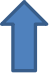 203         第51考场205          第53考场207          第55考场一楼楼梯102104                  106              一楼走廊走廊走廊走廊走廊一楼门庭101  103105                   一楼门庭101  103105                   